Муниципальное бюджетное дошкольное образовательное учреждение города Костромы «Детский сад №71»Воспитатель Гомозова Екатерина АлександровнаКонспект непосредственно- образовательной  деятельности во второй младшей группе детского сада. Аппликация «Бедный зайчик заболел – ничего с утра не ел…»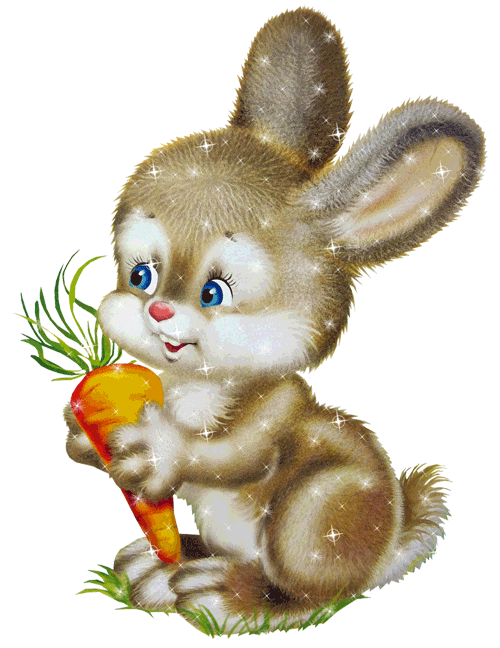 Цели: - формировать у детей интерес к аппликации, как увлекательному               занятию;             -учить наклеивать готовые формы (морковки), аккуратно пользовать-              ся клеем, кистью, салфеткой;              -вызывать у детей сочувствие к персонажу, желание помочь ему.Материал: клей, кисти, салфетки, готовые формы, изображения 2 зайчиков                    (грустного и веселого), фланелеграф, ватман.Ход занятия: - Ребята, отгадайте загадку:  Он любитель грызть морковку,  Ест капусту очень ловко,  Скачет он то тут, то там,  По полям и по лесам.  Серый, белый и косой,  Кто, скажите, он такой?+ Зайчик.- Правильно. К нам в гости пришел зайчик. (На фланелеграфе изображение грустного зайчика). - Только зайчик не улыбается. Как вы думаете, почему он грустный? + Он голодный. - Ребята, хотите я вам расскажу историю про этого зайчика. «Жил-был зайчик. Летом он каждый день кушал вкусную, сочную травку, морковку и капусту. Но вот наступила зима, и огород укрыло снегом. Не найти зайчику еды.»- Давайте угостим зайчика морковкой. - «Грустный сидит зайка,     Ему морковку дайте.     Быстро скачет зайка,     Ты его поймай-ка.»   (С. Рещикова) - Ребята, я вам предлагаю поиграть в игру «Скачет зайка»(Воспитатель выполняет движения пальчиками, дети повторяют за ним)     Скачет зайка косой  («Зайчик» правой рукой)     Под высокой сосной , («Дерево» правой рукой)     Под другою сосной  («Дерево» левой рукой)     Скачет зайка другой.  («Зайчик» левой рукой) - Чтобы накормить нашего зайчика, нужно все делать правильно и аккуратно. У вас у каждого на столе есть клей, кисточка, салфетка и «морковка» (готовая  форма). А у меня на столе большой лист бумаги. На этот лист вы будете наклеивать «морковки». - Итак, сначала берем «морковку» и намазываем ее клеем с помощью кисточки с обратной стороны. Вот так. Затем  несем  и наклеиваем на большой лист. Не забудьте остатки клея аккуратно убрать салфеткой.(Дети выполняют задание) - Ребята, какие вы молодцы! Сколько много морковок получилось! Зайчик и сам наестся, и друзей - зайчат угостит!- Посмотрите, зайчик наш повеселел. (Изображение веселого зайчика)И хочет с вами поиграть.   Игра «Зайка беленький сидит» (Дети выполняют движения за воспитателем)Зайка беленький сидитИ ушами шевелит.Вот так, вот такОн ушами шевелит.  (Шевелят кистями рук, подняв их к голове)Зайке холодно сидеть –Надо лапочки погреть.Хлоп, хлоп, хлоп, хлоп,Надо лапочки погреть. (Хлопают в ладоши)Зайке холодно стоять,Надо зайке поскакать.Скок, скок, скок, скок,Надо зайке поскакать. (Подпрыгивают на месте на обеих ногах) - Ребята, зайчику пора в лес, угощать других зайчиков. Попрощаемся с ним. + До свидания.Список используемой литературы:- Маханева М.Д., Рещикова С.В. Игровые занятия с детьми от 1 до 3 лет: Методическое пособие для педагогов и родителей. – М.: ТЦ Сфера, 2006.- Полянская Т.Б. Игры и стихи для развития эмоциональной сферы младших дошкольников. – СПб.: ООО «Издательство «ДЕТСТВО – ПРЕСС», 2011.- Рыжова Н.В. Развитие речи в детском саду. – Ярославль: Академия развития, 2010.